K u p n í   s m l o u v auzavřená podle § 2079 a násl. občanského zákoníku č. 89/2012 Sb. v platném zněníčíslo smlouvy prodávajícího:				KS017-001číslo smlouvy kupujícího:				258/20171. Smluvní stranyProdávajícíProdávající je zapsán v Obchodním rejstříku u Městského soudu v Praze, v oddílu C, vložce č. 12105aKupujícíPovodí Ohře, státní podnik je zapsán v obchodním rejstříku Krajského soudu v Ústí nad Labem v oddílu A, vložce č. 13052   uzavírají tuto kupní smlouvu:2. Předmět smlouvy2.1 Předmětem této smlouvy je převod vlastnického práva k movité věci, a to nového a nepoužitého analyzátoru za podmínek podle této smlouvy.  	(dále jen předmět této smlouvy) Podrobná specifikace 1 ks analyzátoru a příslušenství je uvedena v příloze č. 1 kupní smlouvy – Technická specifikace, která je nedílnou součástí této smlouvy. 3. CenaKupní cena předmětu této smlouvy uvedeného v čl. 2 včetně dodání na místo určené kupujícím je dohodnuta podle zákona č. 526/1990 Sb., o cenách, ve znění pozdějších předpisů, jako cena pevná.3.2	Kupní cena za předmět této smlouvy včetně výbavy uvedené v příloze této smlouvy   činí 							1 166 200,00 Kč bez DPH, ke kupní ceně bude účtována DPH			244 902,00 Kč,(v zákonné výši stanovené ke dni zdanitelného plnění)cena celkem						1 411 102,00 Kč včetně DPHPodrobně je cena za předmět této smlouvy, včetně příslušenství a výbavy uvedena v příloze č. 2 této smlouvy – cenová skladba.4. Platební podmínky4.1 Kupující prohlašuje, že má zajištěny finanční prostředky k úhradě kupní ceny a zavazuje se předmět této smlouvy převzít a zaplatit prodávajícímu dohodnutou cenu dle bodu 3.2 smlouvy, za podmínek dle této smlouvy.4.2 Fakturu za předmět této smlouvy je prodávající oprávněn vystavit po protokolárním předání předmětu smlouvy. Faktura bude obsahovat podrobnou specifikaci předmětu, označení prodávajícího a kupujícího, fakturovanou částku, číslo kupní smlouvy, číslo dodacího listu, číslo faktury a datum s podpisem. Faktura musí splňovat náležitosti ve smyslu daňových a účetních předpisů platných na území České republiky, zejména zákona č. 563/1991 Sb., o účetnictví a zákona 235/2004 Sb., o DPH v platném znění a dále náležitosti stanovené touto smlouvou. Datem uskutečnění plnění bude den předání a převzetí předmětu této smlouvy uvedený na předávacím a přejímacím protokolu. Protokol bude nedílnou součástí faktury. 4.3 Splatnost faktury je 30 dnů od data doručení faktury kupujícímu. Peněžitý závazek (dluh) kupujícího se považuje za splněný v den, kdy je dlužná částka připsána na účet prodávajícího.4.4	V případě, že faktura nebude obsahovat všechny, v bodě 4.2 této smlouvy uvedené náležitosti, nebo budou náležitosti chybné, kupující tuto fakturu vrátí. Prodávající je povinen ji opravit a opravenou fakturu zaslat znovu kupujícímu. V takovém případě začíná běžet nová lhůta splatnosti ode dne doručení bezvadně (opravené, popř. nově vystavené) faktury kupujícímu.5. Podmínky dodávky předmětu smlouvy5.1 Prodávající se zavazuje dodat kupujícímu požadovaný předmět této smlouvy uvedený v čl. 2 smlouvy do 9 týdnů od podepsání této Kupní smlouvy oběma stranami. Po uplynutí uvedené lhůty má kupující právo odstoupit od smlouvy.5.2 Prodávající je povinen uvědomit kupujícího 10 pracovních dnů předem o datu předání předmětu této smlouvy. Předmět této smlouvy se prodávající zavazuje dopravit na místo předání. Místem předání je Povodí Ohře, státní podnik, VHL, Novosedlická 758, 415 01 Teplice.       Kontaktní osoba Kupujícího je xxxxxxxxxxxx, referent odboru obchodní přípravy investic, e-mail: xxxxxxxxxxxx, tel.: xxxxxxxxxxxx Kontaktní osoba - budoucí uživatel je xxxxxxxxxxxx, vedoucí odboru VHL, e-mail: xxxxxxxxxxxx, tel.: xxxxxxxxxxxx.Kontaktní osoba Prodávajícího xxxxxxxxxxxx, jednatel, email: xxxxxxxxxxxx, tel.: xxxxxxxxxxxx.5.3 Převzetí nastane po provedené kontrole dodávky v místě plnění, vyzkoušení funkčnosti a zaškolení obsluhy. Piktogramy a popisy na přístroji musí odpovídat platným normám a být v českém jazyce. Každá dodávka musí obsahovat dodací list, který má tyto minimální náležitosti: číslo smlouvy,množství a ceny dle jednotlivých položek,číselný kód dodávky (dle položek),obchodní jméno prodávajícího, nezaměnitelnou specifikaci dodaných položek.dále prodávající při předání předmětu této smlouvy předá kupujícímu všechny potřebné doklady pro bezpečný provoz a údržbu, tj. zejména manuál, prohlášení o shodě dle zákona 22/1997 Sb., nebo CE certifikát, veškeré návody nutné k řádnému a bezpečnému užívání předmětu této smlouvy, veškerou dokumentaci a vybavení předmětu této smlouvy. Všechny doklady včetně dokumentace musí být v českém jazyce a předány v listinné podobě, i na elektronickém nosiči dat..5.4 	Pokud jde o právo z odpovědnosti za vady, má kupující vůči prodávajícímu tato práva a nároky:právo žádat bezplatné odstranění vady v rozsahu uvedeném v reklamaci, vyjma vad, na které se záruka nevztahuje. Vada musí být odstraněna do 25 dnů od prokazatelného uplatnění reklamace. Nástup na servisní zásah nejpozději do 2 pracovních dnů od ohlášení závady. V případě, že není možné reklamovanou vadu odstranit z technického nebo ekonomického hlediska má právo žádat nové bezvadné plnění, které musí být dodáno nejpozději do 9 týdnů od prokazatelného uplatnění reklamace,právo na poskytnutí slevy, odpovídající rozdílu ceny vadného a bezvadného předmětu smlouvy,právo odstoupit od smlouvy v případě, že se jedná o opakující se vadu předmětu smlouvy, včetně práva požadovat vrácení finanční částky, kterou kupující prodávajícímu zaplatil za vadný předmět smlouvy.V ostatním platí pro uplatňování a způsob odstraňování vad ustanovení §2099 až 2117 zákona č. 89/2012, občanský zákoník, v platném znění. 5.5 Prodávající prohlašuje, že předmět této smlouvy nemá žádné právní ani jiné vady, které by bránily jeho řádnému užívání.5.6 Prodávající se zavazuje, že předmět této smlouvy s veškerým příslušenstvím je, jako celek i jeho jednotlivé části, v souladu se všemi platnými právními předpisy, technickými normami a standardy a splňuje zákonné podmínky pro jeho užívání.5.7 Každá smluvní strana má právo od smlouvy písemně odstoupit, jestliže druhá smluvní strana neplní povinnosti, které podle této smlouvy má a to ani v přiměřeně dodatečně dohodnuté lhůtě. 6. Smluvní sankce6.1 V případě, že je kupující v prodlení s úhradou faktury, uhradí kupující prodávajícímu úrok z prodlení ve výši 0,2 % z dlužné částky za každý den prodlení s úhradou dlužné částky.6.2 V případě, že bude prodávající v prodlení s dodáním předmětu této smlouvy, zaplatí prodávající kupujícímu smluvní pokutu z celkové kupní ceny nedodaného předmětu smlouvy ve výši 0,2 % za každý započatý den prodlení.6.3 Zaplacením smluvní pokuty není dotčeno právo na náhradu škody a to ani v rozsahu převyšujícím smluvní pokutu.6.4 Smluvní pokuta za nedodržení termínu provedení záručních a servisních prací je stanovena na 500,- Kč za každý den prodlení oproti sjednané době.6.5 Sankci (smluvní pokutu, úrok z prodlení) vyúčtuje oprávněná strana straně povinné písemnou formou. Ve vyúčtování musí být uvedeno to ustanovení smlouvy, které k vyúčtování sankce opravňuje a způsob výpočtu celkové výše sankce.6.6. Pro zajištění úhrady oprávněně vyúčtovaných sankcí je kupující oprávněn provést zápočet vyúčtované sankce proti jakékoliv oprávněné pohledávce, kterou má, nebo bude mít, prodávající za kupujícím.6.7 Strana povinná je povinna uhradit vyúčtované sankce nejpozději do 30 dnů od dne obdržení příslušného vyúčtování.7. Záruka7.1 Záruka je poskytnuta v rozsahu a za podmínek uvedených v záručním listě, odsouhlasených oběma smluvními stranami. Prodávající je povinen seznámit kupujícího se zněním podmínek v záručním listě ve lhůtě podle článku 9.2 této smlouvy. Prodávající poskytuje kupujícímu záruku na předmět smlouvy v délce 24 měsíců od předání předmětu této smlouvy.8. Rozhodné právo 8.1 Výklad smluv i všechny právní poměry z těchto smluv vyplývající, se řídí českým právem. Jazykem smluv je čeština.  Všechny spory, vzniklé z těchto smluv nebo v souvislosti s nimi, budou smluvní strany řešit především vzájemnou dohodou, v případě nedohody bude spor postoupen příslušnému soudu.9.  Závěrečná ujednání9.1  	Smlouva je platná a účinná dnem podpisu poslední smluvní stranou. 9.2   Prodávající je povinen předložit kupujícímu veškeré součásti smlouvy, přílohy a další podklady, které vyžadují souhlas kupujícího, nejméně 10 dnů před plánovaným převzetím předmětu smlouvy.9.3   Smluvní strany berou na vědomí, že Povodí Ohře, státní podnik, má na základě zákona č. 340/2015 Sb. o zvláštních podmínkách účinnosti některých smluv, uveřejňování těchto smluv a o registru smluv (zákon o registru smluv), stanovenu povinnost uveřejňovat soukromoprávní smlouvy prostřednictvím registru smluv. Smluvní strany tímto bez výhrad souhlasí s uveřejněním celého textu smlouvy prostřednictvím registru smluv.   9.4  	Tato smlouva může být měněna nebo doplňována výhradně písemnými dodatky, podepsanými smluvními stranami. 9.5  	Smlouva je vyhotovena ve čtyřech stejnopisech s platností originálu, přičemž každá ze smluvních stran obdrží po dvou oboustranně podepsaných vyhotoveních.9.6    Nedílnou součástí kupní smlouvy je příloha č. 1 - Technická specifikace a příloha č. 2 - Cenová skladba.9.7   Oprávnění zástupci smluvních stran po přečtení textu smlouvy prohlašují, že smlouva je sepsána určitě, vážně a srozumitelně, v souladu s jejich pravou a svobodnou vůlí. Smluvní strany dále potvrzují, že si smlouvu přečetly, že byla sjednána svobodně a vážně a nebyla ujednána v tísni, ani za jinak jednostranně nevýhodných podmínek. Příloha č. 1 ke Kupní smlouvě prodávajícího č. KS017-001 a kupujícího č. 258/2016Technická specifikaceDalší podmínky:Servisní zásah do 2 pracovních dnů.Garance servisní podpory: 10 let od koupě přístroje.Možnost on-line uživatelské konzultace.Záruka za jakost: 24 měsíců ode dne předání a převzetí dodávky.Příloha č. 2 ke Kupní smlouvě prodávajícího č. KS017-001 a kupujícího č. 258/2016Cenová skladbaObchodní firma:CARBON Instruments, spol. s r.o.Sídlo:Nademlejnská 600/1, 198 00 Praha 9Statutární orgán:Ing. Miroslav Seidl, jednatelTechnický zástupce:xxxxxxxxxxxxIČ:45807248DIČ:CZ45807248Bankovní spojení:xxxxxxxxxxxxČíslo účtu     :xxxxxxxxxxxxTelefon:xxxxxxxxxxxxObchodní firma:Povodí Ohře, státní podnikSídlo:Bezručova 4219, Chomutov, PSČ 430 03Statutární orgán:Ing. Jiří Nedoma, generální ředitelZástupce ve věcech smluvních:Ing. Radek Jelínek, ekonomický ředitelTechnický zástupce:xxxxxxxxxxxx, vedoucí odboru obchodní přípravy investicIČ:70889988DIČ:CZ70889988Bankovní spojení:xxxxxxxxxxxx.Číslo účtu     :xxxxxxxxxxxxTelefon:xxxxxxxxxxxxTyp/model:Modelový kód:	FormacsHT2CA16910V Praze dne13.03.2017V Chomutově dne16.03.2017za Prodávajícího:za Prodávajícího:za Kupujícího:za Kupujícího:CARBON Instruments, spol. s r.o.CARBON Instruments, spol. s r.o.Povodí Ohře, státní podnikPovodí Ohře, státní podnikIng. Miroslav SeidlIng. Miroslav SeidlIng. Radek JelínekIng. Radek Jelínekjednateljednatelekonomický ředitelekonomický ředitelANALYZÁTOR TOC/TN FORMACSHTVýrobce: Skalar Analytical, B.V.ANALYZÁTOR TOC/TN FORMACSHTVýrobce: Skalar Analytical, B.V.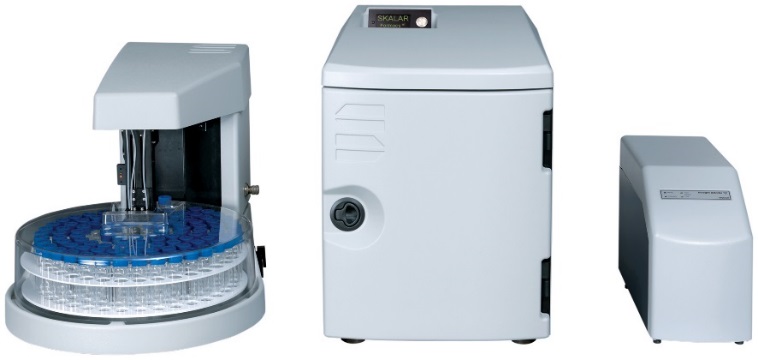 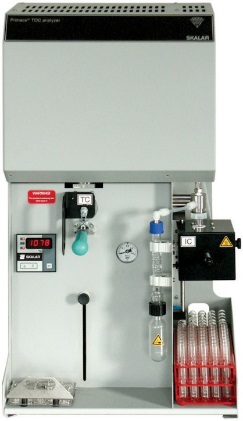 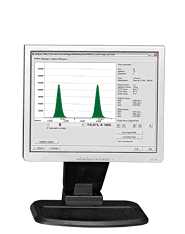 *Pozn.: Obrázek slouží pouze k orientaciSpecifikace:Parametry stanovení:TC (celkový uhlík), IC (celkový anorganický uhlík), TOC (celkový organický uhlík), DOC (rozpuštěný organický uhlík), NPOC (nevytěsnitelný organický uhlík), TN (celkový dusík), možnost doinstalovat POCMetoda:Vysokoteplotní katalytické spalování, při teplotě 720°C, platinový katalyzátor (regenerace Pt probíhá bez nutnosti vyjmutí spalovací trubice), konverze celkového uhlíku (TC) na CO2, konverze anorganického uhlíku IC v nízkoteplotním reaktoru po okyselení na CO2. Sušení nosného plynu po spálení vzorků se provádí Peltierovým chladičem. Výpočet obsahu TOC z rozdílu TOC = TC – IC nebo přímé stanovení jako NPOC po automatickém okyselení a probublání. V jednom nástřiku do vysokoteplotního reaktoru probíhá spolu se stanovením uhlíku také přímé stanovení dusíku - formy dusíku se převedou na NO, který je veden do chemiluminiscenčního detektoru 2ND25900.Podle metod ČSN EN 1484, ČSN EN 12260Detekční metoda:Detekce vzniklého CO2 synchronním měřením absorbance infračerveným detektorem při dvou vlnových délkách (Synchronous dual wavelength, digital infrared detection NDIR)Detekce NO po reakci s generovaným ozónem chemiluminiscenčním detektorem 2ND25900.Aplikace:Pitné, podzemní, povrchové, bazénové, odpadní, mořské, farmaceutické vody, vodné výluhyDávkování vzorku:Automatický, bezseptový TC a IC portVelikost částic:Maximální velikost částic: 450 µmZákladní pracovní rozsah:TC do 25000 mg/l C, vyšší rozsah lze dosáhnout s použitím automatického ředění 10x až 100x (součástí této dodávky)TN do 300 mg/l N, vyšší rozsah lze dosáhnout s použitím automatického ředění 10x až 100x (součástí této dodávky)Reprodukovatelnost:Uhlík:   Rozsahy < 5 ppm do 2% z rozsahu měření            Rozsahy > 5 ppm do 1,5% z rozsahu měřeníDusík:  <1,5% z rozsahu měřeníMez detekce:0,05 mg/l C, lze dosáhnout nižší meze detekce v závislosti na laboratorních podmínkách0,03 mg/l N, lze dosáhnout nižší meze detekce v závislosti na laboratorních podmínkáchDoba analýzy:Přibližně 3 minuty pro TC + TN, nebo IC po samostatném nástřikuObjem nástřiku:Mikrostříkačka, objem v rozsahu 10 – 2500 µl (ovládáno softwarem)Automatický nástřik je možný i bez autopodavače včetně opakování měřeníŘedění vzorku:10x až 100x, automatická příprava kalibračních standardů, automatické ředění vzorků před analýzou a vzorků přes rozsah kalibrace (vyžaduje LAS-160, který je součástí této dodávky)Dávkovač LAS-160:Automatický podavač se 100 pozicemi pro vzorkovnice.Objem vzorkovnic je 40 ml.Dávkovač je vybaven mechanickým míchadlem pro míchání vzorků s částicemi. Doba a rychlost míchání ovládána softwarem.Promývání dávkovacího systému (jehly dávkovače, spojovacích hadic, stříkačky a injekčních portů) destilovanou vodou mezi jednotlivými vzorky.Dávkovač umožňuje ředění standardů a vzorků (před a po analýze) podle zadaného ředícího faktoru v tabulce vzorků v softwaru nebo automaticky při překročení pracovního rozsahu kalibrace.Dávkovač umožňuje automatické okyselení a probublání vzorku o jednu pozici napřed pro urychlení analýzy NPOC.Dávkovač je random access a je plně ovládán softwarem.Řídící počítač a software:Součástí dodávky je řídící počítač, OS Windows 7 Professional - případně vyšší, LED monitor;Řídící software HTAccess (na bázi Windows)Připojení přístroje s PCSériový port, USBSoftware:Software ovládá analyzátor a dávkovač vzorků, umožňuje ředění vzorků a přípravu kalibrace z jedné vzorkovnice, kontroluje teploty vysokoteplotního reaktoru a Peltierova chladiče, řídí průtok nosného plynu a sbírá naměřená data a provádí výpočty. Kontrolní panel na monitoru počítače zobrazuje aktuální teploty a průtoky nosného plynu.Funkce alarmNastavení operací, které se provedou při překročení zvolených limitů, jako jsou průtok nosného plynu, teplota spalovací pece, teplota Peltierova článku, upozornění na intervaly údržby podle počtu provedených nástřikůPohotovostní režimAutomatický start a vypnutí přístroje včetně spalovací pece, detektorů a nosného plynuReal timeSledování signálu detektorů, píků a výsledků v reálném čase, možnost editace píků v průběhu analýzy, zobrazení průběhu měření uhlíku a dusíku současně, nebo zvlášť, flexibilní čas dávkování vzorků pro optimalizaci průběhu měření, automatické opakování nástřiků podle nastavení v tabulce (minimální počet nástřiků + počet dalších nástřiků podle v tabulce nastaveného variačního koeficientu pro opakovatelnost výsledků měření)TabulkaVzhled tabulky lze uživatelsky nastavit.Možnost importu pracovního listu z Excelu.U každého vzorku je možnost volby měřeného parametru (TC, IC, TOC, NPOC, TN) bez nutnosti přestavby analyzátoru, volby automatického míchání a korekce na blank.Zvolením NPOC u konkrétního vzorku v tabulce se automaticky přidá kyselina ke vzorku a spustí se probublávání.Možnost přidávání, odstraňování a editace vzorků v tabulce v průběhu měření bez přerušení analýzy a možnost měření prioritních vzorků.Kalibrace a výpočet výsledkůVýpočet plochy píku s možností editace píku, vícebodová lineární regrese, možnost uložení kalibračních křivek pro různý koncentrační rozsah (více jak 3 kalibrační křivky pro každý mód měření), automatický výběr vhodné kalibrační křivky pro výpočet výsledku vzorku.Software vyhovuje CLP protokolům, které zajišťují přesnost a správnost analytických výsledků (GLP).CFR 21 Part 11Úprava datMožnost editace ploch píků po analýze, automatické vyloučení výsledků, statistické výpočty, ukládání a zálohování dat, tisk výsledků a export do souborů ASCII nebo ExcelPlyny:Nosný plyn je syntetický vzduch bez uhlovodíků, případně kyslík pro provoz ozonizátoru chemiluminiscenčního detektoruRozměry (v x h x š):Analyzátor             57 x 59 x Dávkovač               46 x 65 x Detektor dusíku    30 x 46 x Hmotnost:Analyzátor                 Dávkovač                   Detektor dusíku    Příkon:Analyzátor           600 VADávkovač             100 VADetektor dusíku    65 VANapětí:220 – 240V, 50 HzSoučástí dodávky je:Základní sada náhradních dílů a nářadí (2CA16450), která obsahuje: vazelínu, hadičky, TC reaktor, katalyzátor, náhradní jehlu k dávkovači, nářadí, o-kroužky a těsnění, křemennou vatu a pojistkySKALAR – MODUL PRIMACSMCSSTANOVENÍ CELKOVÉHO ORGANICKÉHO UHLÍKU V PEVNÝCH VZORCÍCHSKALAR – MODUL PRIMACSMCSSTANOVENÍ CELKOVÉHO ORGANICKÉHO UHLÍKU V PEVNÝCH VZORCÍCH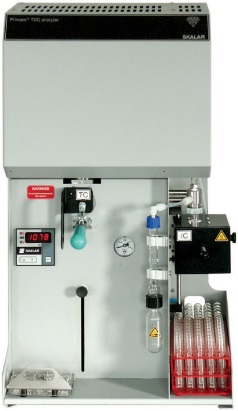 2MC10900 	PRIMACSMCS PŘÍDAVNÝ MODUL PRO MĚŘENÍ TOC V PEVNÝCH VZORCÍCH2MC10900 	PRIMACSMCS PŘÍDAVNÝ MODUL PRO MĚŘENÍ TOC V PEVNÝCH VZORCÍCHSPECIFIKACE:Parametry:	TC, IC, TOC (TC-IC) Analytická metoda:	Stanovení TOC z rozdílu hodnot TC (celkový uhlík) a IC (anorganický uhlík) měřených v samostatných pecích. Stanovení TC po katalytickém rozkladu vzorků při teplotě až 1100°C (např. 900°C), stanovení IC po okyselení vzorku v samostatném reaktoru, který umožňuje promíchání vzorku a kyseliny pomocí nosného plynu za nastavitelné teploty mezi 20°C - 150°C. Detekce CO2 po spálení a rozkladu vzorků infračerveným (NDIR) detektorem analyzátoru kapalných vzorků FormacsSERIES. Metody měření jsou podle ISO 10694 a ČSN EN ISO 13137.Teplota TC reaktoru:	volitelná v rozmezí 50 – 1100°CAplikace: 	Pevné průmyslové odpady, kaly a sedimenty, půda a rostlinyRozsah měření:	0,5 - 40 mg C absolutně pro TC a ICMez detekce:	0,5 mg CNavážka:	až 3 gDoba měření:	5 minut pro TC,  2 minuty pro ICZapojení:	Pracuje pouze v kombinaci s analyzátorem FormacsSERIES Výstup výsledků: 	Monitor počítače, export dat do excelu a .txt, tisk.Podle norem:	ISO 10649, ISO 13137, EN 13639 , EPA 415.1, ASTM D-2579Data:	Výpočet plochy píku.Napětí:	220 - 240V/50Hz Spotřeba:	max. 600 VARozměry (VxHxŠ):	730 x 300 x 400 mm.     Hmotnost:	20 kg.SPECIFIKACE:Parametry:	TC, IC, TOC (TC-IC) Analytická metoda:	Stanovení TOC z rozdílu hodnot TC (celkový uhlík) a IC (anorganický uhlík) měřených v samostatných pecích. Stanovení TC po katalytickém rozkladu vzorků při teplotě až 1100°C (např. 900°C), stanovení IC po okyselení vzorku v samostatném reaktoru, který umožňuje promíchání vzorku a kyseliny pomocí nosného plynu za nastavitelné teploty mezi 20°C - 150°C. Detekce CO2 po spálení a rozkladu vzorků infračerveným (NDIR) detektorem analyzátoru kapalných vzorků FormacsSERIES. Metody měření jsou podle ISO 10694 a ČSN EN ISO 13137.Teplota TC reaktoru:	volitelná v rozmezí 50 – 1100°CAplikace: 	Pevné průmyslové odpady, kaly a sedimenty, půda a rostlinyRozsah měření:	0,5 - 40 mg C absolutně pro TC a ICMez detekce:	0,5 mg CNavážka:	až 3 gDoba měření:	5 minut pro TC,  2 minuty pro ICZapojení:	Pracuje pouze v kombinaci s analyzátorem FormacsSERIES Výstup výsledků: 	Monitor počítače, export dat do excelu a .txt, tisk.Podle norem:	ISO 10649, ISO 13137, EN 13639 , EPA 415.1, ASTM D-2579Data:	Výpočet plochy píku.Napětí:	220 - 240V/50Hz Spotřeba:	max. 600 VARozměry (VxHxŠ):	730 x 300 x 400 mm.     Hmotnost:	20 kg.Katal.č.NázevKsKč/ksKč/celkem2CA16910FormacsHT,TOC, high temp 230VZahrnuje:Analyzátor TOC, PC, monitor Windows 7 Professional, Software HTAccess Windows™ , napájecí a komunikační kabel, návod k obsluze, sadu náhradních dílů1 647 136,00647 136,002CA16960LAS-160 Sampler 230 VAutomatický rotační dávkovač 1 314 524,00314 524,002ND25900Detector Nitrogen 230VChemiluminiscenční detektor celkového dusíku1396 760,00396 760,002MC10900Primacs MCS Analyzer 230VPřídavný modul pro stanovení TOC1 307 580,00307 580,00CelkemCelkemKč1 666 000,00Sleva pro významného zákazníka 30%Sleva pro významného zákazníka 30%Kč-499 800,00Cena po slevě bez DPHCena po slevě bez DPHKč1 166 200,00DPH 21%DPH 21%Kč244 902,00Cena celkem s DPHCena celkem s DPHKč1 411 102,00